Tartalék légszűrők WSG 150Csomagolási egység: 2 darabVálaszték: K
Termékszám: 0093.0892Gyártó: MAICO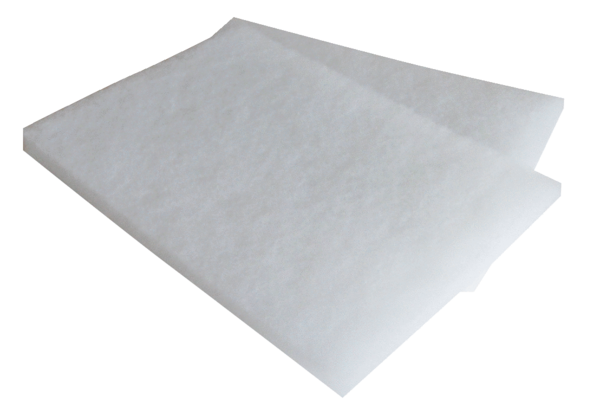 